	12 сентября 2019 года на базе Государственного учреждения «Гомельский районный центр гигиены и эпидемиологии» состоялся семинар для специалистов валеологов, психологов и специалистов ответственных за деятельность по формированию здорового образа жизни ЦГЭ и ЦРБ на тему: «Актуальные аспекты в работе по формированию здорового образа жизни населения». В рамках семинара на тему: «Реализация медико-профилактических проектов по продвижению здорового образа жизни среди населения Ветковского района» выступила фельдшер-валеолог Ветковского районного ЦГЭ Терентьева Н.П.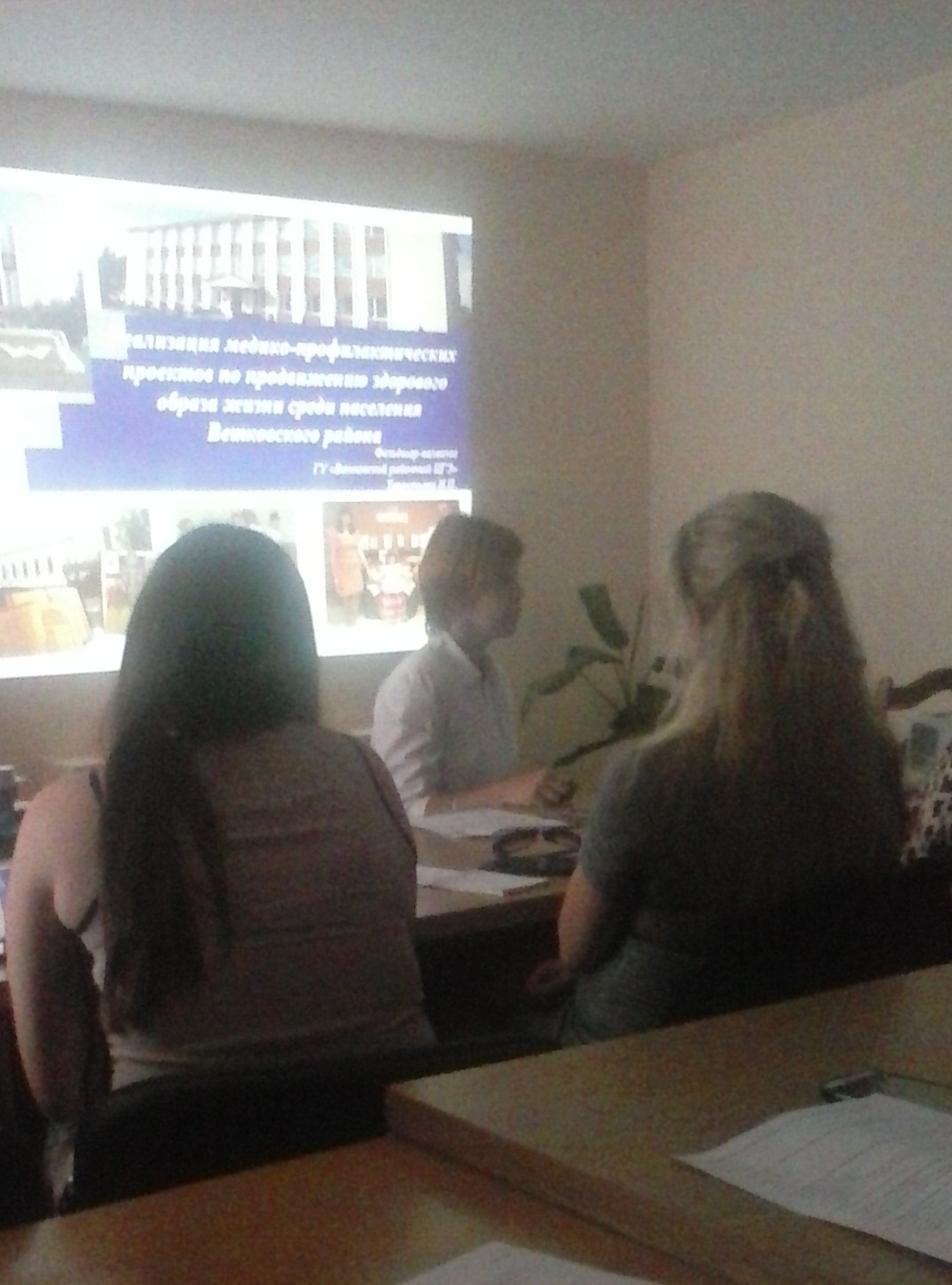 